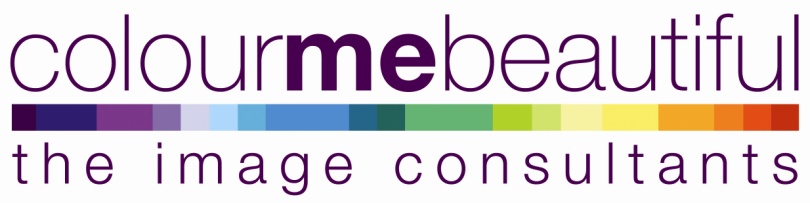 TEMARIO DEL CURSO: “ANALISIS DE COLOR”1. INTRODUCCIÓN2. TEORIA DEL COLOR          2.1 El Sistema Munsen          2.2 Tonalidades naturales          2.3 Técnicas interactivas: Demostraciones          2.4 Psicología del color3. DOMINANTES Y SUBORDINADOS. Teoría y prácticas           3.1 Nuevo sistema de testado desde 2004            3.2 las 24 tipologías 4. COLORIMERIA. Teoría y prácticas5. EL CABELLO          5.1 Armonía Vs proporción          5.2 Color según las tipologías6. MAQUILLAJE CODIFICADO          6.1 Sistema exclusivo de CMB. Funcionamiento          6.2 Productos CMB y su aplicación          6.3 Clases prácticas de maquillaje7. SESIÓN TEST DE COLOR          7.1 Recepción cliente          7.2 Test de color          7.3 Servicio de maquillaje          7.4 Colocación de las telas de colores          7.5 Combinaciones recomendadas          7.6 Selección de las pashminas adecuadas8. EL STOCK DE MATERIAL          8.1 La importancia de tener un stock          8.2 Técnicas de venta = aumento de beneficios9. PUESTA EN MARCHA DE TU NEGOCIO          9.1  Material de soporte10. TÉCNICAS DE VENTA         10.1 Oratoria, comunicación no verbal y actitud         10.2 Análisis y estudio de tu propia imagen         10.3 Técnicas de venta en función del tipo de cliente11. TÉCNICAS DE PRESENTACIÓN DEL METODO         11.1  Puntos clave en una presentación12. REPASO Y ENTREGA DE DIPLOMAS